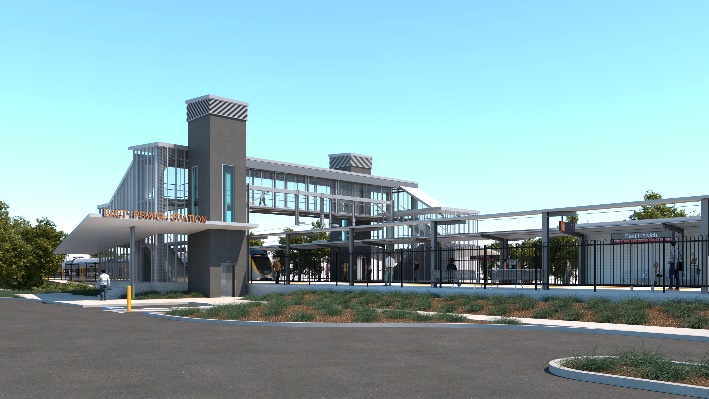 Carpark: September 2019 to late January 2020After hours works: October 2019 and January 2020In preparation for the East Ipswich station accessibility upgrade, Queensland Rail will undertake preliminary works on selected dates in October 2019 and January 2020 to install overhead line infrastructure.To support these preliminary works, a project compound and laydown area will be established at the western end of the main station carpark, corner of Cotton and Merton Streets (see map over the page). Approximately 20 spaces will be temporarily unavailable from Monday 16 September 2019 until late January 2020, weather and construction conditions permitting.Nearby residents may notice project construction activities and associated noise in the station carpark and around the station precinct/rail corridor. See the table below for an overview of after hours activities. Some additional works may be scheduled on Queensland Rail property during regular daytime working hours.Overview of after hours worksEvery effort will be made to minimise disruption and inconvenience as we work to improve your station.For more information about the East Ipswich station accessibility upgrade, please contact the project’s community team during business hours on 1800 722 203 (free call) or email stationsupgrade@qr.com.auWe are moving towards paperless notifications about noise and works. You will still see paper notices as we transition to the new system. Sign up at queenslandrail.com.au/EmailNotification or contact us if you prefer to receive paper copies.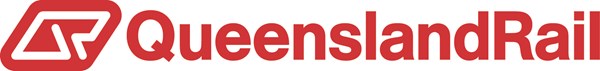 East Ipswich station accessibility upgrade – temporary carpark changesSeptember 2019 to late January 2020To support preliminary works for the East Ipswich station accessibility upgrade, a project compound and laydown area will be established at the western end of the main station carpark, corner of Cotton and Merton Streets.Approximately 20 spaces will be temporarily unavailable from Monday 16 September 2019 until late January 2020, weather and construction conditions permitting.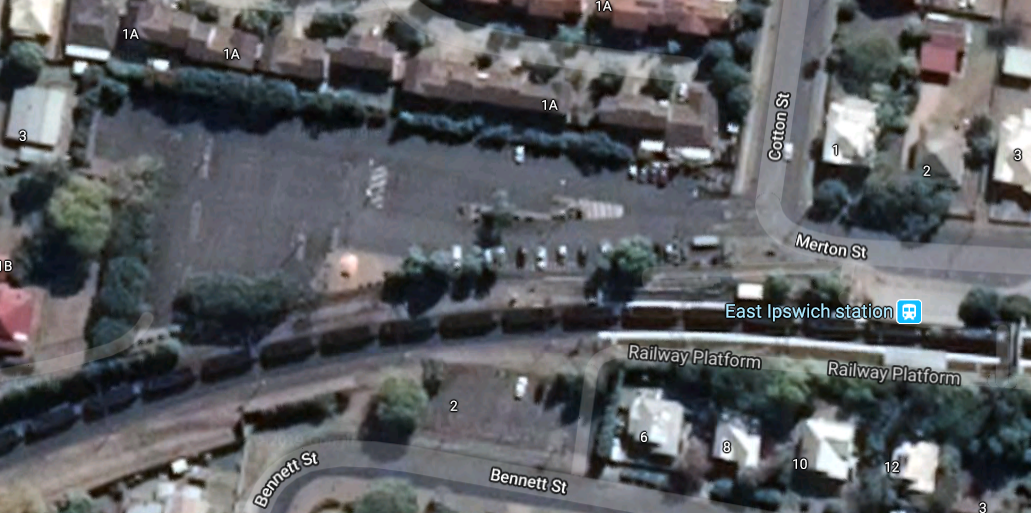 Queensland Rail will undertake further early works in the coming months. Main construction for the station accessibility upgrade is expected to commence in mid to late 2020.Local residents will be given advance notification of construction activities likely to cause impacts, including after hours work (nights, Sundays and public holidays, as required).The East Ipswich station accessibility upgrade is part of Queensland Rail’s program to upgrade stations across the South East Queensland network, making them accessible for all customers. For more information about the East Ipswich station accessibility upgrade, please contact the project’s community team during business hours on 1800 722 203 (free call) or email stationsupgrade@qr.com.auLocationDates and hours of workType of workEast Ipswich station       Station carpark (corner of Cotton and Merton Streets)Rail corridor near East Ipswich station and access gates (Coronation and Merton Streets)6am to 10pm each day on:Saturday 12 and Sunday 13 October 2019Saturday 18 and Sunday 19 January 2020. Note: Works may also be scheduled at other times, such as during regular daytime working hours. Station accessibility preliminary works, including:installation of overhead line infrastructureoperation of cranes, on-track vehicles, trucks and height access equipment with flashing lights and reversing beeperslaydown of materials in the carparkpouring concreteoperation of powered tools and hand-held equipmentmovement of personnel and vehicles around the station precinct, rail corridor and access gatesportable lighting towers at night.